ПРОЕКТОб исполнении бюджета Алексеевскогогородского поселения Алексеевского муниципального района Республики Татарстан за 2017 год          Заслушав и обсудив информацию руководителя Исполнительного комитета Алексеевского городского поселения «Об  исполнении бюджета за 2017 год»,Совет Алексеевского городского поселения решил:Утвердить отчет об исполнении бюджета Алексеевского городского поселения Алексеевского муниципального района Республики Татарстан  за 2017 год по доходам в сумме 47406,7 тыс. руб., по расходам в сумме 44974,4 тыс. руб. с бюджетным  профицитом в сумме 2432,3 тыс. руб. по следующим показателям:   	- по источникам финансирования дефицита бюджета Алексеевского    городского поселения Алексеевского муниципального района  за  2017 год согласно приложения № 1 к настоящему решению         	- по доходам бюджета Алексеевского городского поселения Алексеевского  муниципального района за 2017 год согласно приложения № 2 к   настоящему решению        	- по ведомственной структуре расходов Алексеевского городского поселения  Алексеевского муниципального района за 2017 год согласно приложения № 3 к  настоящему решению. 	2. Настоящее решение вступает в силу со дня его официального опубликования.     Заместитель главы Алексеевского      городского поселения                                               О.В.Зубрилова   Приложение № 1к решению Совета Алексеевского        городского поселения от ___________ № __Источники финансирования дефицита бюджета Алексеевского городского поселения за 2017 годПриложение № 2к решению Совета Алексеевского        городского поселения от ________ № __Объемы доходов бюджетаАлексеевского городского поселения за 2017 год	тыс. руб.Приложение № 3к решению Совета Алексеевского        городского поселения от _______ №___Ведомственная структура расходов бюджета Алексеевского городского поселения Алексеевского муниципального района за 2017 годСОВЕТАЛЕКСЕЕВСКОГО ГОРОДСКОГО ПОСЕЛЕНИЯАЛЕКСЕЕВСКОГО МУНИЦИПАЛЬНОГО РАЙОНАРЕСПУБЛИКИ ТАТАРСТАН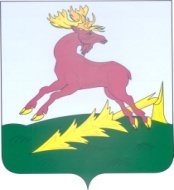 ТАТАРСТАН РЕСПУБЛИКАСЫАЛЕКСЕЕВСКМУНИЦИПАЛЬ РАЙОНЫНЫҢАЛЕКСЕЕВСКШӘҺӘР ҖИРЛЕГЕ СОВЕТЫРЕШЕНИЕ___________________п.г.т. Алексеевское КАРАР______Код бюджетной классификацииНаименование групп, подгрупп, статей и подстатей доходов2432,301 05 02 01 10 0000 510Увеличение остатков денежных средств бюджетов поселений47406,701 05 02 01 10 0000 610Уменьшение остатков денежных средств бюджетов поселений44974,401 06 01 00 10 0000 630Средства от продажи акций и иных форм участия в капитале, находящихся в собственности поселений-НаименованиеКод доходаСуммаНАЛОГОВЫЕ И НЕНАЛОГОВЫЕ ДОХОДЫ1 00 00000 00 0000 00029588,8НАЛОГИ НА ПРИБЫЛЬ, ДОХОДЫ1 01 00000 00 0000 00017369,0Налог на доходы физических лиц1 01 02010 01 0000 11017369,0НАЛОГИ НА СОВОКУПНЫЙ ДОХОД1 05 00000 0000000000144,7Единый сельскохозяйственный налог1 05 03010 01 1000 110144,7НАЛОГИ НА ИМУЩЕСТВО1 06 00000 00 0000 00010594,7Налог на имущество физических лиц1 06 01030 131000 1102672,1Земельный налог1 06 06033 131000 1107922,6ДОХОДЫ ОТ ИСПОЛЬЗОВАНИЯ ИМУЩЕСТВА, НАХОДЯЩЕГОСЯ В ГОСУДАРСТВЕННОЙ И МУНИЦИПАЛЬНОЙ СОБСТВЕННОСТИ1 11 00000 00 0000 0001267,5Доходы, получаемые в виде арендной  либо иной платы за передачу в возмездное пользование государственного и муниципального имущества (за исключением имущества автономных учреждений, а также имущества государственных и муниципальных унитарных предприятий, 1 11 05013 13 0000 000918,3Доходы, получаемые в виде арендной  либо иной платы за передачу в возмездное пользование государственного и муниципального имущества (за исключением имущества автономных учреждений, а также имущества государственных и муниципальных унитарных предприятий, 1 11 05 035 13 0000 000349,2ДОХОДЫ ОТ ПРОДАЖИ МАТЕРИАЛЬНЫХ И НЕМАТЕРИАЛЬНЫХ АКТИВОВ1 14 00000 00 0000 000212,9Доходы от продажи земельных участков, находящихся в государственной и муниципальной собственности (за исключением земельных участков автономных учреждений)1 14 06 013 10 0000 000212,9БЕЗВОЗМЕЗДНЫЕ ПОСТУПЛЕНИЯ2 00 00000 00 0000  00017817,9Безвозмездные поступления от других бюджетов бюджетной системы РФ2 02 00000 00 0000 00017817,9Дотации бюджетам муниципальных образований20215001130000000015007,3Субсидии20229999130000000109,7Межбюджетные трансферты2 02451601300000002700,9ВСЕГО ДОХОДЫ47406,7НаименованиеВедомствоР3ПРЦСРВРСуммаСовет муниципального образования53001039900002040100 541,9Закупка товаров, работ, услуг для государственных
муниципальных нужд53001039900002040200164,1Межбюджетные трансферты53101039900025700500643,5Выполнение функций органами местного самоуправления531010499000020401001181,4Закупка товаров, работ, услуг для государственных муниципальных нужд531010499000020402001488,2Уплата налогов5310104990000204080030,1Закупка товаров, работ, услуг для государственных муниципальных нужд5310104990000204080013,9Межбюджетные трансферты53101049900025700500 477,5Межбюджетные трансферты53101069900025700500111,1Межбюджетные трансферты5310107990002570050036,1По коррупции увеличение стоимости мат. запасов53101139900002043200 1,0Уплата налогов53101139900002950800305,5Межбюджетные трансферты53101139900025700500 80,0Бухгалтерия53101139900029900100498,8Закупка товаров, работ, услуг для государственных
муниципальных нужд5310113990002990020019,4Безвозмездные перечисления организациям, за исключением гос. и муниц. организаций53104089900003170800661,6Содержание дорог5310409Б1000780202007803,0Межбюджетные трансферты531041299000257005008,7Межевание5310 4 1 2160017344020098,0Межбюджетные трансферты531050199000256005001923,0Жилищное хозяйство5310 50 1 Ж100076040 20038,5Межбюджетные трансферты53105029900025700500160,6ЖКХ работы услуги по содержанию имущества5310502Ж100075050 200100,5Безвозмездные перечисления организациям, за исключением гос. и муниц. Организаций Баня5310502Ж100075050800813,6Озеленение53105039900025700500132,95310503Уличное освещение5310503Б1000780102009382,0Озеленение5310503Б1000780302003228,4Содержание кладбищ5310503Б100078040200666,2Прочие услуги по благоустройству5310503Б1000780502004024,2Прочие услуги по благоустройству5310503Б1000780508001259,0Объекты санитарной уборки ТБО5310503Б1000780602004222,2Межбюджетные трансферты53107039900025700 500 82,2Межбюджетные трансферты53107079900025700500 149,5Сельский дом культуры53108010840144091100507,5СДК прочие работы5310801 0840144091 200 817,0СДК  прочие расходы 53108010840144091 300 9,5Сдк налоги531080108401440911005,0Уплата налогов53108019900025700500521,6Госкиноучреждение53108020850144090600 1415,8Межбюджетные трансферты5311003990002570050095,4Мероприятия по физкультуре и спорту53111021010112870100658,5Мероприятия по физкультуре и спорту53111021010112870200125,3Мероприятия по физкультуре и спорту53111021010112870300472,2Всего расходов44974,4